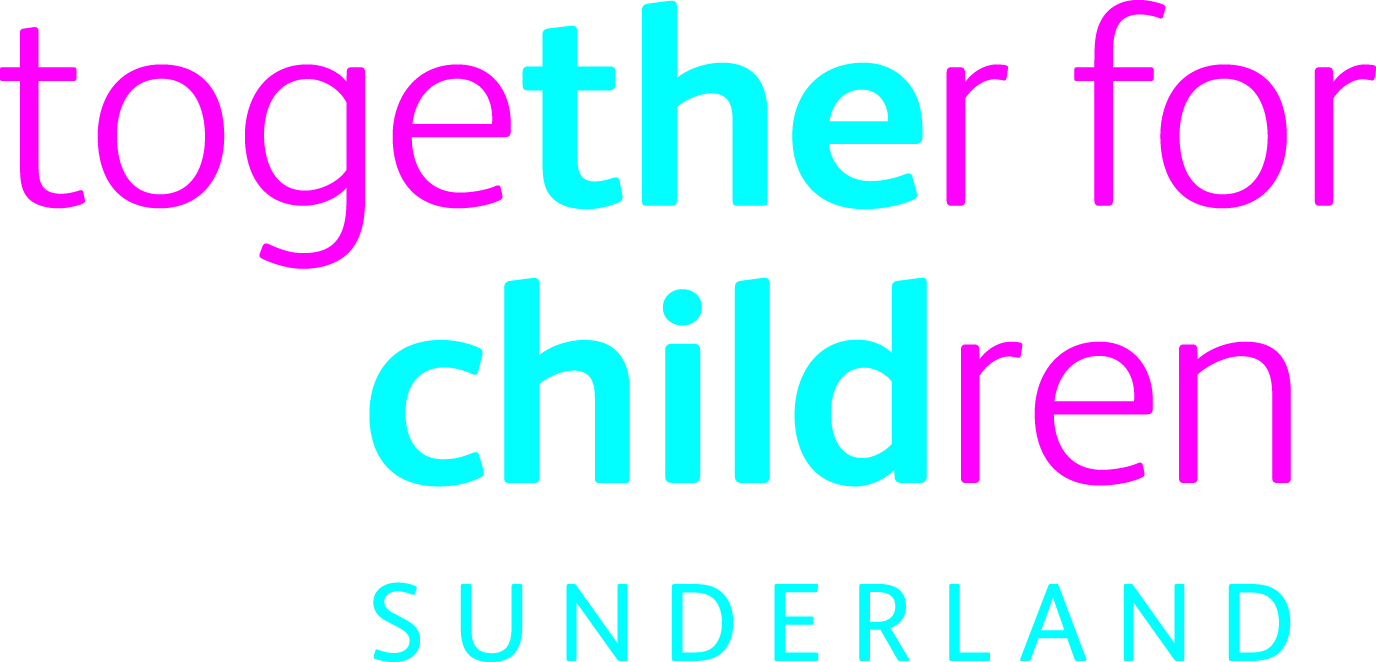 Job DescriptionJob Title:			Senior Early Help WorkerSalary Grade:		Grade 5SCP:				25 - 28Job Family:			People CareJob Profile:			PC 3 Directorate:			Early HelpJob Ref No:Work Environment:	Office, agile and outreachReports to:			Early Help Service Locality ManagerNumber of Reports:	NonePurpose:To work directly with children, young people and families in the home and in community settings to deliver early help support and interventions.To improve outcomes for vulnerable children, young people and their families specifically in relation to the Company’s Key Performance Indicators and Troubled Families targets.Key ResponsibilitiesEarly Help Family SupportCarry a case-load of children, young people and their families and co-ordinate a team around that family as Early Help Co-ordinator. These cases will be of significant complexity and the majority will “step down” from CIN or CP for a period of at least 12 weeks of early help support. Some cases will be cases stepped up from the universal services where little or no progress is being made or where issues have become more complex and a fresh, more intensive approach is needed.Undertake outreach work, providing support for families and children in need, including home visiting, coordinating work as part of the team around the child.Use the operating system and early help processes to assess, plan and review early help activity with each case.Monitor the progress of all plans, review progress and adjust plans as needed; ensure all information is available for Troubled Families returns and claims. Increase the number of Troubled Families claims due to ‘significant and sustained progress.’Liaise with colleagues in the Early Help Advice and Allocations Team when considering “step up” processes and when considering “stepping down” to the universal services.Deliver evidence-based child development programmes.Deliver evidence-based parenting support programmes.Deliver learning and behaviour support.Deliver health interventions, such as smoking cessation and C Card, where appropriate.Work with young people to avoid them becoming NEET.Work with colleagues in the Youth Justice Service to prevent young people re-offending.Share with any day-care setting, school or training provider your knowledge and understanding of the developmental stages of the children and young people you support.Provide and implement appropriate induction for families into health, family support, social care and education opportunities; sign-post families to support available through the universal services.Safeguarding and Child ProtectionMaintain close links with a child/family’s former social worker when working a case that has been stepped down to ensure safe transition to early help and then to the universal services.Ensure accurate, timely recordings on the child’s individual file, analysing and reflecting on the child’s progress. Maintain a chronology of all significant events for children and young people on plans.Follow Child Protection Procedures and liaise with the team around the child / care groups.Develop professional, honest relationships with parents and children.Contribute to the targets to reduce the number of children looked after, children on child protection plans and children on child in need plans.Training Be part of the team delivering multi-agency training about early help, the threshold, neglect and other aspects of support for children, young people and families.Be a source of advice to colleagues and partners about early help, their roles and responsibilities and support them to deliver effective early help in line with those agreed responsibilities.Company ContributionSupport the Company and its partners during any relevant inspection, including Ofsted inspections, providing such performance data, documents and analyses as are requested. You will contribute to the Self-Assessment and other preparatory activities in respect of Early Help.Promote the work of the Early Help Service among partners, celebrating success and encouraging improvements in service provision at all levels.Attend such staff meetings, briefings and training as required by the Director of Early Help as part of the wider Early Help offer.